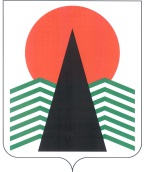 АДМИНИСТРАЦИЯ  НЕФТЕЮГАНСКОГО  РАЙОНАпостановлениег.НефтеюганскО создании межведомственной комиссии по оценке  и обследованию помещения, находящегося на межселенной территории Нефтеюганского района, в целях признания его жилым помещением, жилого помещения пригодным (непригодным) для проживания граждан, а также многоквартирного дома аварийным и подлежащим сносу или реконструкции, садового дома жилым домом и жилого дома садовым домомВ соответствии с Жилищным кодексом Российской Федерации, постановлением Правительства Российской Федерации от 28.01.2006 № 47 
«Об утверждении Положения о признании помещения жилым помещением, жилого помещения непригодным для проживания и многоквартирного дома аварийным 
и подлежащим сносу или реконструкции, садового дома жилым домом и жилого дома садовым домом»  п о с т а н о в л я ю:Утвердить:Положение о  межведомственной комиссии по оценке  и обследованию помещения, находящегося на межселенной территории Нефтеюганского района, 
в целях признания его жилым помещением, жилого помещения пригодным (непригодным) для проживания граждан, а также многоквартирного дома аварийным и подлежащим сносу или реконструкции, садового дома жилым домом и жилого дома садовым домом (приложение № 1).Состав межведомственной комиссии по оценке и обследованию помещения, находящегося на межселенной территории Нефтеюганского района, 
в целях признания его жилым помещением, жилого помещения пригодным (непригодным) для проживания граждан, а также многоквартирного дома аварийным и подлежащим сносу или реконструкции, садового дома жилым домом и жилого дома садовым домом (приложение № 2). Признать утратившим силу постановление администрации Нефтеюганского района от 11.01.2016 № 2-па-нпа «О межведомственной комиссии по оценке 
и обследованию помещений, находящихся на межселенной территории Нефтеюганского района, в целях признания их жилыми помещениями, жилых помещений пригодными (непригодными) для проживания граждан, а также многоквартирного дома аварийным и подлежащим сносу или реконструкции».Настоящее постановление подлежит официальному опубликованию 
в газете «Югорское обозрение» и размещению на официальном сайте органов местного самоуправления Нефтеюганского района.Настоящее постановление вступает в силу после официального опубликования. Контроль за выполнением постановления возложить на директора 
департамента имущественных отношений – заместителя главы Нефтеюганского 
района Бородкину О.В.Исполняющий обязанности Главы района							С.А.КудашкинПриложение № 1к постановлению администрации Нефтеюганского районаот 02.12.2019 № 2437-па-нпаПОЛОЖЕНИЕо межведомственной комиссии по оценке и обследованию помещения, находящегося на межселенной территории Нефтеюганского района, в целях признания его жилым помещением, жилого помещения пригодным (непригодным) для проживания граждан, а также многоквартирного дома аварийным и подлежащим сносу или реконструкции, садового дома жилым домом и жилого дома садовым домомI. Общие положенияМежведомственная комиссия по оценке и обследованию помещения, находящегося на межселенной территории Нефтеюганского района, в целях признания его жилым помещением, жилого помещения пригодным (непригодным) для проживания граждан, а также многоквартирного дома аварийным и подлежащим сносу или реконструкции, садового дома жилым домом и жилого дома садовым домом, (далее – межведомственная комиссия) является коллегиальным органом 
и создана в целях оценки жилых помещений муниципального жилищного фонда, жилых помещений многоквартирных домов, частных жилых помещений, 
за исключением случаев необходимости оценки и обследования помещения в целях признания жилого помещения пригодным (непригодным) для проживания граждан, 
а также многоквартирного дома аварийным и подлежащим сносу или реконструкции в течение пяти лет со дня выдачи разрешения о вводе многоквартирного дома 
в эксплуатацию.Межведомственная комиссия в своей деятельности руководствуется Жилищным кодексом Российской Федерации, постановлением Правительства Российской Федерации от 28.01.2006 № 47 «Об утверждении Положения о признании помещения жилым помещением, жилого помещения непригодным для проживания, многоквартирного дома аварийным и подлежащим сносу или реконструкции, садового дома жилым домом и жилого дома садовым домом» и иными нормативными правовыми актами Российской Федерации и Ханты-Мансийского автономного 
округа – Югры, содержащими нормы, касающиеся деятельности межведомственной комиссии, а также настоящим Положением.Состав межведомственной комиссии утверждается постановлением администрации Нефтеюганского района.II. Задача межведомственной комиссииЗадачей межведомственной комиссии является оценка жилых помещений жилищного фонда Российской Федерации, многоквартирных домов, находящихся 
в федеральной собственности, расположенных на межселенной территории Нефтеюганского района, муниципального жилищного фонда Нефтеюганского района, частного жилищного фонда, находящегося на межселенной территории Нефтеюганского района (за исключением случаев оценки и обследования помещения в целях признания жилого помещения пригодным (непригодным) для проживания граждан, а также многоквартирного дома аварийным и подлежащим сносу или реконструкции в течение 5 лет со дня выдачи разрешения о вводе многоквартирного дома в эксплуатацию) и принятие одного из следующих решений об оценке соответствия помещений установленным требованиям:о соответствии помещения требованиям, предъявляемым к помещению, 
и его пригодности для проживания;о выявлении оснований для признания помещения подлежащим капитальному ремонту, реконструкции или перепланировке (при необходимости 
с технико-экономическим обоснованием) с целью приведения утраченных в процессе эксплуатации характеристик помещения в соответствие с установленными требованиями;о выявлении оснований для признания помещения непригодным 
для проживания;о выявлении оснований для признания многоквартирного дома аварийным и подлежащим реконструкции;о выявлении оснований для признания многоквартирного дома аварийным и подлежащим сносу;об отсутствии оснований для признания многоквартирного дома аварийным и подлежащим сносу или реконструкции.III. Функции межведомственной комиссииВ соответствии с возложенной на нее задачей межведомственная комиссия выполняет следующие функции:прием и рассмотрение заявления собственника, либо заключений органов государственного надзора (контроля) по вопросам, отнесенным к их компетенции, либо на основании заключения экспертизы жилого помещения проведенной 
в соответствии с постановлением Правительства Российской Федерации от 21.08.2019 № 1082 «Об утверждении Правил проведения экспертизы жилого помещения, которому причинен ущерб, подлежащий возмещению в рамках программы организации возмещения ущерба, причиненного расположенным на территориях субъектов Российской Федерации жилым помещениям граждан, с использованием механизма добровольного страхования, методики определения размера ущерба, подлежащего возмещению в рамках программы организации возмещения ущерба, причиненного расположенным на территориях субъектов Российской Федерации жилым помещениям граждан, с использованием механизма добровольного страхования за счет страхового возмещения и помощи, предоставляемой за счет средств бюджетов бюджетной системы Российской Федерации, и о внесении изменений в Положение о признании помещения жилым помещением, жилого помещения непригодным для проживания, многоквартирного дома аварийным 
и подлежащим сносу или реконструкции, садового дома жилым домом и жилого дома садовым домом», и прилагаемых к ним обосновывающих документов;определение перечня дополнительных документов (заключения (акты) соответствующих органов государственного надзора (контроля), заключение проектно-изыскательской организации по результатам обследования элементов ограждающих и несущих конструкций жилого помещения), необходимых 
для принятия решения о признании жилого помещения соответствующим 
(не соответствующим) установленным требованиям;определение состава привлекаемых экспертов, в установленном порядке аттестованных на право подготовки заключений экспертизы проектной документации и (или) результатов инженерных изысканий, исходя из причин, по которым жилое помещение может быть признано нежилым, либо для оценки возможности признания пригодным для проживания реконструированного ранее нежилого помещения;работа по оценке пригодности (непригодности) помещений 
для постоянного проживания;составление заключения об оценке соответствия помещения требованиям, установленным в Положении о признании помещения жилым помещением, жилого помещения непригодным для проживания и многоквартирного дома аварийным 
и подлежащим сносу или реконструкции, садового дома жилым домом и жилого дома садовым домом;составление акта обследования помещения (в случае принятия межведомственной комиссией решения о необходимости проведения обследования) 
и составление на основании выводов и рекомендаций, указанных в акте, заключения. При этом решение в части выявления оснований для признания многоквартирного дома аварийным и подлежащим сносу или реконструкции может основываться только на результатах, изложенных в заключении специализированной организации, проводящей обследование;передача по одному экземпляру решения заявителю и собственнику жилого помещения (третий экземпляр остается в деле, сформированном межведомственной комиссией).IV.  Права межведомственной комиссииВ целях выполнения возложенных на межведомственную комиссию функций, межведомственная комиссия имеет право:взаимодействовать в установленном законодательством порядке 
с федеральными органами государственной власти, исполнительными органами государственной власти автономного округа, органами местного самоуправления, организациями, учреждениями, предприятиями по вопросам, относящимся 
к компетенции межведомственной комиссии;запрашивать в установленном порядке необходимую информацию 
по вопросам, относящимся к компетенции межведомственной комиссии;осуществлять межведомственное электронное взаимодействие;требовать от собственника или уполномоченного им лица обеспечить 
в назначенный день и время беспрепятственный доступ в помещение в случае принятия межведомственной комиссией решения о необходимости проведения обследования;создавать экспертные рабочие группы, привлекать для участия в работе межведомственной комиссии и заслушивать на своих заседаниях представителей органов государственной власти, органов местного самоуправления, специалистов различных организаций, в том числе проектно-изыскательских, собственника жилого помещения (уполномоченного им лица);назначать дополнительные обследования и испытания, результаты которых приобщаются к документам, ранее предоставленным межведомственной комиссии;принимать соответствующее решение по оценке и обследованию помещения в целях признания его жилым помещением, жилого помещения – пригодным (непригодным) для проживания граждан, а также многоквартирного дома аварийным и подлежащим сносу или реконструкции, садового дома жилым домом 
и жилого дома садовым домом.V. Организация деятельности межведомственной комиссииМежведомственную комиссию возглавляет председатель, который осуществляет общее руководство межведомственной комиссией, организует 
и координирует работу межведомственной комиссии, проводит заседания, утверждает график работы межведомственной комиссии. В отсутствие председателя межведомственной комиссии его функции выполняет заместитель председателя.Члены межведомственной комиссии обладают равными правами 
при обсуждении рассматриваемых на заседании вопросов.Заседание считается правомочным, если на нем присутствуют не менее 
2/3 от ее состава.Члены межведомственной комиссии участвуют в заседаниях лично. 
В случае отсутствия члена межведомственной комиссии по причине отпуска, командировки или болезни в заседании принимает участие с правом голоса лицо, временно исполняющее его обязанности по должности.Заседания проводятся по мере необходимости. Дату, повестку дня заседания определяет председатель межведомственной комиссии.Секретарь межведомственной комиссии организует деятельность межведомственной комиссии. Уведомляет о месте, дате, времени и повестке дня членов межведомственной комиссии, а также иных лиц, приглашенных на заседания. Собственник жилого помещения (уполномоченное им лицо), 
за исключением органов государственной власти и местного самоуправления, привлекается к работе межведомственной комиссии с правом совещательного голоса.            Секретарь межведомственной комиссии не позднее чем за 10 рабочих дней 
до дня заседания уведомляет собственника жилого помещения (уполномоченное им лицо) о времени и месте заседания межведомственной комиссии в письменной форме способом, обеспечивающим подтверждение получения уведомления.                                                                                     	Собственник прибывает к месту проведения заседания межведомственной комиссии самостоятельно.Решения межведомственной комиссии принимаются открытым голосованием. Решение считается принятым, если за него проголосовало большинство членов межведомственной комиссии, присутствующих на заседании. 
В случае равенства голосов голос председателя межведомственной комиссии является решающим.Межведомственная комиссия осуществляет свою деятельность в форме заседаний (очная, заочная).В исключительных случаях, в связи с невозможностью или нецелесообразностью проведения очного заседания, межведомственная комиссия может принимать решения в заочной форме. Заочное решение является правомочным, если в его принятии участвовало большинство, не менее двух третей, 
от установленной численности состава межведомственной комиссии. Решение 
о рассмотрении вопросов в заочной форме принимается председателем межведомственной комиссии. В протоколе и в решении указывается, что решение принято путем заочного голосования (опроса мнения членов межведомственной комиссии).5.10.1. Заочное голосование проводится путем обмена документами посредством почтовой, телефонной, электронной или иной связи, обеспечивающей подлинность передаваемых и принимаемых сообщений, и их документальное подтверждение.Секретарь уведомляет членов межведомственной комиссии за 10 рабочих дней до дня проведения заочного голосования о дате его проведения и предлагаемой повестке с предоставлением всей необходимой информации и материалов. В уведомлении указывается срок начала и окончания процедуры голосования.В протоколе о результатах заочного голосования должны быть указаны:дата, до которой принимались документы, содержащие сведения о голосовании членов межведомственной комиссии;сведения о членах межведомственной комиссии, принявших участие 
в голосовании;результаты голосования по каждому вопросу повестки дня; сведения о лицах, проводивших подсчет голосов;сведения о лицах, подписавших протокол.  Решение считается принятым путем заочного голосования, если за него проголосовало большинство членов межведомственной комиссии.Решение об оценке соответствия помещения (многоквартирного дома) требованиям, установленным в Положении о признании помещения жилым помещением, жилого помещения пригодным (непригодным) для проживания граждан, а также многоквартирного дома аварийным и подлежащим сносу или реконструкции, садового дома жилым домом  и жилого дома садовым домом оформляется в виде заключения в 3 экземплярах с указанием оснований его принятия по прилагаемой форме (приложение № 1).	В случае обследования помещения межведомственная комиссия составляет акт обследования помещения по прилагаемой форме (приложение № 2).        	Решение о признании садового дома жилым домом и жилого дома садовым домом оформляется в виде решения по прилагаемой форме (приложение № 3).Заключение (решение) и акт подписываются всеми присутствующими членами межведомственной комиссии.  Члены межведомственной комиссии, имеющие особое мнение, выражают его 
в письменной форме в отдельном документе, который является неотъемлемой частью заключения либо акта. Во всех экземплярах заключения либо акта делается отметка 
о наличии особого мнения.Решение межведомственной комиссии может быть обжаловано заинтересованными лицами в судебном порядке.Приложение № 1 к Положению о  межведомственной комиссии по оценке  и обследованию помещения, находящегося на межселенной территории Нефтеюганского района, в целях признания его жилым помещением, жилого помещения пригодным (непригодным) 
для проживания граждан, а также многоквартирного дома аварийным 
и подлежащим сносу или реконструкции, садового дома жилым домом и жилого дома садовым домомЗАКЛЮЧЕНИЕоб оценке соответствия помещения (многоквартирного дома) требованиям, установленным в Положении о признании помещения жилым помещением, 
жилого помещения непригодным для проживания, многоквартирного дома 
аварийным и подлежащим сносу или реконструкции, садового дома жилым домом  
и жилого дома садовым домом(месторасположение помещения, в том числе наименования населенного пункта и улицы, 
номера дома и квартиры)Межведомственная комиссия, назначенная  (кем назначена, наименование федерального органа 	,исполнительной власти, органа исполнительной власти субъекта Российской Федерации, органа местного самоуправления, дата, номер решения о созыве комиссии)в составе председателя  (Ф.И.О., занимаемая должность и место работы)и членов комиссии  (Ф.И.О., занимаемая должность и место работы)при участии приглашенных экспертов      (Ф.И.О., занимаемая должность и место работы)и приглашенного собственника помещения или уполномоченного им лица  (Ф.И.О., занимаемая должность и место работы)по результатам рассмотренных документов  (приводится перечень документов)и на основании акта межведомственной комиссии, составленного по результатам обследования,
(приводится заключение, взятое из акта обследования (в случае проведения обследования), или указывается,что на основании решения межведомственной комиссии обследование не проводилось)приняла заключение о  (приводится обоснование принятого межведомственной комиссией заключенияоб оценке соответствия помещения (многоквартирного дома) требованиям, установленнымв Положении о признании помещения жилым помещением, жилого помещения непригодным для проживания	.и многоквартирного дома аварийным и подлежащим сносу или реконструкции)Приложение к заключению:а) перечень рассмотренных документов;б) акт обследования помещения (в случае проведения обследования);в) перечень других материалов, запрошенных межведомственной комиссией;г) особое мнение членов межведомственной комиссии:	.Председатель межведомственной комиссииЧлены межведомственной комиссии:Приложение № 2 к Положению о  межведомственной комиссии по оценке  и обследованию помещения, находящегося на межселенной территории Нефтеюганского района, в целях признания его жилым помещением, жилого помещения пригодным (непригодным) 
для проживания граждан, а также многоквартирного дома аварийным 
и подлежащим сносу или реконструкции, садового дома жилым домом и жилого дома садовым домомАКТобследования помещения(месторасположение помещения, в том числе наименования населенного пункта и улицы, 
номера дома и квартиры)Межведомственная комиссия, назначенная  (кем назначена, наименование федерального органа 	,исполнительной власти, органа исполнительной власти субъекта Российской Федерации, органа местного самоуправления, дата, номер решения о созыве комиссии)в составе председателя  (Ф.И.О., занимаемая должность и место работы)и членов комиссии  (Ф.И.О., занимаемая должность и место работы)при участии приглашенных экспертов  (Ф.И.О., занимаемая должность и место работы)и приглашенного собственника помещения или уполномоченного им лица  (Ф.И.О., занимаемая должность и место работы)произвела обследование помещения по заявлению  (реквизиты заявителя: Ф.И.О. и адрес – для физического лица, наименование организации и занимаемая должность – для юридического лица)и составила настоящий акт обследования помещения  (адрес, принадлежность помещения,	.кадастровый номер, год ввода в эксплуатацию)Краткое описание состояния жилого помещения, инженерных систем здания, оборудования и механизмов и прилегающей к зданию территории  Сведения о несоответствиях установленным требованиям с указанием фактических значений показателя или описанием конкретного несоответствия  	.Оценка результатов проведенного инструментального контроля и других видов контроля и исследований  (кем проведен контроль (испытание), по каким показателям, 
какие фактические значения получены)	.Рекомендации межведомственной комиссии и предлагаемые меры, которые необходимо принять для обеспечения безопасности или создания нормальных условий для постоянного проживания  	.Заключение межведомственной комиссии по результатам обследования помещения
.Приложение к акту:а) результаты инструментального контроля;б) результаты лабораторных испытаний;в) результаты исследований;г) заключения экспертов проектно-изыскательских и специализированных организаций;д) другие материалы по решению межведомственной комиссии.Председатель межведомственной комиссииЧлены межведомственной комиссии:Приложение № 3 к Положению о  межведомственной комиссии по оценке  и обследованию помещения, находящегося на межселенной территории Нефтеюганского района, в целях признания его жилым помещением, жилого помещения пригодным (непригодным) 
для проживания граждан, а также многоквартирного дома аварийным 
и подлежащим сносу или реконструкции, садового дома жилым домом и жилого дома садовым домомРЕШЕНИЕо признании садового дома жилым домом
и жилого дома садовым домомДата, номерВ связи с обращением  (Ф.И.О. физического лица, наименование юридического лица - заявителя)о намерении признать садовый дом жилым домом/жилой дом садовым домом,
							           (ненужное зачеркнуть)расположенный по адресу:  	,кадастровый номер земельного участка, в пределах которого расположен дом:
	,на основании  (наименование и реквизиты правоустанавливающего документа)	,по результатам рассмотрения представленных документов принято решение:Признать  (садовый дом жилым домом/жилой дом садовым домом - нужное указать)	.(должность)М.П.(Ф.И.О., подпись должностного лица, 
направившего решение в адрес заявителя)Приложение № 2к постановлению администрации Нефтеюганского районаот 02.12.2019 № 2437-па-нпаСОСТАВмежведомственной комиссии по оценке и обследованию помещений, 
находящихся на межселенной территории Нефтеюганского района, в целях признания их жилыми помещениями, жилых помещений пригодными (непригодными) 
для проживания граждан, а также многоквартирного дома аварийным 
и подлежащим сносу или реконструкции, садового дома жилым домом 
и жилого дома садовым домомПредседатель комиссии – директор департамента имущественных отношений – заместитель главы Нефтеюганского районазаместитель председателя комиссии – председатель комитета 
по градостроительству администрации  Нефтеюганского районасекретарь комиссии – главный специалист отдела по реализации жилищных программ департамента имущественных отношений Нефтеюганского района.Члены комиссии:директор департамента строительства и жилищно-коммунального комплекса – заместитель главы Нефтеюганского района председатель юридического комитета администрации Нефтеюганского районапредседатель комитета по земельным ресурсам администрации  Нефтеюганского районазаместитель директора департамента имущественных отношений  Нефтеюганского районаначальник отдела правовой и организационной работы департамента имущественных отношений Нефтеюганского районамуниципальный жилищный инспектор отдела муниципального контроля администрации Нефтеюганского районаначальник Нефтеюганского отделения АО «Ростехинвентаризация — Федеральное БТИ» Западно-Сибирский филиал (по согласованию)начальник территориального отдела Управления Федеральной службы 
по надзору в сфере защиты прав потребителей и благополучия человека
по Ханты-Мансийскому автономному округу – Югре в г.Нефтеюганск, Нефтеюганском районе и г.Пыть-Ях (по согласованию)начальник отдела надзорной деятельности и профилактической работы 
по г.Пыть-Ях, Нефтеюганск, Нефтеюганскому району (по согласованию)государственный жилищный инспектор Службы жилищного контроля 
и строительного надзора Ханты-Мансийского автономного округа – Югры 
(по согласованию)эксперты, в установленном порядке аттестованные на право подготовки заключений экспертизы проектной документации и (или) результатов инженерных изысканий (по согласованию). 02.12.2019№ 2437-па-нпа№ 2437-па-нпа№(дата)(подпись)(Ф.И.О.)(подпись)(Ф.И.О.)(подпись)(Ф.И.О.)№(дата)(подпись)(Ф.И.О.)(подпись)(Ф.И.О.)(подпись)(Ф.И.О.)(подпись)(Ф.И.О.)(Ф.И.О. должностного лица органа 
местного самоуправления муниципального образования, в границах которого 
расположен садовый дом или жилой дом)(подпись должностного лица органа 
местного самоуправления муниципального образования, в границах которого расположен садовый дом или жилой дом)Получил:«»20г.(заполняется(подпись заявителя)в случае получения решения лично)Решение направлено в адрес заявителя«»20г.(заполняется в случае направления решения по почте)